AGJENDËTRAJNIM PËR PËRFAQËSUESIT E NJËSISË SË QEVERISJES VENDORE ELBASAN MBI METODOLOGJINË E MONITORIMIT DHE VLERËSIMIT TË SHËRBIMEVE SOCIALE TË OFRUARA NGA NJËSITË E QEVERISJES VENDORE24 KORRIK, ORA 10:00 – 15:00HOTEL IMPERIAL ELBASAN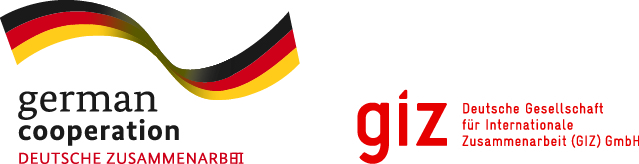 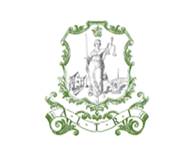 Seancat TemaKohëzgjatja  Regjistrimi i pjesëmarrësve09:45-10:00Seanca 1Roli i institucionit të Avokatit të Popullit për sa i përket mbrojtjes së të drejtave të grupeve në nevojë;Mekanizmat aktuale monitorues;Bashkëpunimi me njësitë e pushtetit vendor (Kukës, Elbasan, Librazhd dhe Pogradec);Diskutim mbi problematikat dhe sfidat e hasura në respektimit e këtyre të drejtave nga strukturat e pushtetit vendor.10:00- 11:15 PUSHIM KAFE11:15-11:30Seanca 2Zbatimi i Metodologjisë së Monitorimit nga Institucioni i Avokatit të Popullit në bashkëpunim me NJQV dhe partnerët lokal.11:30-12:30 DREKË12:30-13:30Seanca Shembuj në praktikë për zbatimin e Metodologjisë së Monitorimit në ofrimin e një shërbimi social të caktuar.13:30-15:00 